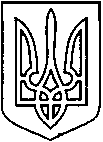 СЄВЄРОДОНЕЦЬКА МІСЬКАВІЙСЬКОВО-ЦИВІЛЬНА АДМІНІСТРАЦІЯСЄВЄРОДОНЕЦЬКОГО РАЙОНУ  ЛУГАНСЬКОЇ  ОБЛАСТІРОЗПОРЯДЖЕННЯкерівника Сєвєродонецької міської  військово-цивільної адміністрації«____» січня 2022  року                                                                             №_______Про проведення  міських заходів,присвячених Дню національної культури та Дню народження Т.Г. ШевченкаКеруючись п.п.8 п.3 ст.6 Закону України «Про військово-цивільні адміністрації», Закону України «Про місцеве самоврядування в Україні», п.133.4 ст.133 Податкового кодексу України, розпорядженнями керівника Сєвєродонецької міської військово-цивільної адміністрації від 18.11.2021 року № 2306 «Про затвердження календарного плану міських заходів щодо святкування урочистих дат, державних і традиційних народних свят та вшанування пам’ятних дат у   2022 році», постановою Кабінету Міністрів України від 11 березня 2020 року  № 211 «Про запобігання поширенню на території України гострої респіраторної хвороби COVID-19, спричиненої коронавірусом SARS-CoV-2» зі змінами, Постановою Кабінету Міністрів від 09 грудня 2020 № 1236та з метою гідного відзначення Дня національної культури та Дня народження Т.Г. Шевченказобов’язую: Затвердити план проведення міських заходів,присвячених Дню національної культури та Дню народження Т.Г. Шевченка (Додаток 1).Затвердити кошторис витрат відділу культури щодо проведення міських заходів,присвячених Дню національної культури та Дню народження Т.Г.Шевченка(Додаток 2).Фінансовому управлінню (М. Багрінцевій) профінансувати витрати на проведення міських заходів,присвячених Дню національної культури та Дню народження Т.Г. Шевченка,згідно з кошторисом відділу культури.Дане розпорядження підлягає оприлюдненню.Контроль за виконанням даного розпорядження покласти на заступника керівника Сєвєродонецької міської військово-цивільної адміністрації Ірину СТЕПАНЕНКО.    Керівник Сєвєродонецької міськоївійськово-цивільної адміністрації                                     Олександр СТРЮКДодаток 1до  розпорядження керівника Сєвєродонецької міської ВЦА                                                                                      від «____» січня 2022 року  № _____ПЛАНміських заходів, присвячених Дню національної культури та Дню народження Т.Г.ШевченкаЗаступник керівника Сєвєродонецької міської військово-цивільної адміністрації                                 Ірина СТЕПАНЕНКОДодаток 2до  розпорядження керівника Сєвєродонецької міської ВЦА                                                                                      від «____» січня 2022 року  № _____КОШТОРИС витрат відділу культури щодо проведення міських заходів, присвячених Дню національної культури та Дню народження Т.Г.ШевченкаЗаступник керівника Сєвєродонецької міської військово-цивільної адміністрації                                 Ірина СТЕПАНЕНКО№ЗаходиСтрок і місце проведенняВідповідальні1.Провести засідання оргкомітетудо 03.03.2022Степаненко І. Грачова Т.В.Анцупова Г.2.Провести впорядкування території біля пам’ятника Т.Г.Шевченку та вулицю Шевченкадо 09.03.2022Ковалевський А.3.Провести в Сєвєродонецькому міському Центрі дитячої та юнацької творчості міський творчий конкурс «Поетична нива» імені Т.Г.Шевченкадо 09.03.2022Волченко Л.Костиря А.4.Провести урочисте покладання квітів до пам’ятника Т.Г. Шевченку керівництвом міста та учнівською молоддю09.03.2022Степаненко І. Грачова Т.Волченко Л.Анцупова Г.5.Провести святкові заходи присвячені Дню національної культури та Дню народження Т.Г.Шевченка:- організувати святковий концерт в КЗ «Сєвєродонецький міський палац культури»- організувати нагородження учасників, лауреатів та дипломантів міських літературних конкурсів, присвяченихДню народження Т.Г. Шевченко09.03.2022Степаненко І. Грачова Т.Волченко Л.Анцупова Г.Костиря А.6.Придбати грамоти, подяки і подарунки для організації нагородження учасників, лауреатів та дипломантів міських літературних конкурсів, присвячених Дню народження Т.Г.Шевченкодо 09.03.2022Грачова Т. Ульянова С.Костиря А.7.Придбати квіткову продукцію для організації покладання квітів до пам’ятника Т.Г.Шевченкудо 09.03.2022Грачова Т. Ульянова С.8.Забезпечити транспорт для організації та проведення урочистих заходівдо 10.03.2022Грачова Т. Ульянова С.9.Провести святкові заходи у міських бібліотеках, присвячені  Дню національної культури та Дню народження Т.Г.Шевченка (Літературні вікторини, виставки, презентації, Шевченківські читання  та ін. згідно планів роботи)лютий-березень2022 рокуГрачова Т.Чуйкова Н.Руднєва Н.Ковальова І.10.Провести тематичні бесіди,  круглі столи, класні години і конференції у  загальноосвітніх навчальних закладах міста, присвячені Дню національної культури та Дню дня народження Т.Г.Шевченка (згідно планів роботи)лютий - березень 2022 рокуВолченко Л.11.Надіслати листи та телефонограми до:- ГУНП, УПП, ДПП- Лисичанської комунальної лікувально-профілактичної установи «СШМД»- міського управління ГУ ДСНС України у Луганській областідо 09.03.2022Анцупова Г.12.Забезпечити громадський порядок під час проведення заходів09.03.2022Служби за компетенцією13.Організувати і підготувати висвітлення   заходів, присвячених Дню національної культури та Дню народження Т.Г.Шевченкапротягом лютий-березень2022Анцупова Г1Оплата за придбання квіткової продукції3000 грн.  2Оплата за придбання грамот, подяк, призів та ін.2 500 грн.3Оплата транспортних послуг   1 000 грн. ВСЬОГО:                                                                          ВСЬОГО:                                                                          6500 грн.  